重庆机场集团有限公司海关办公场所服务保障设施项目(文化宣传部分)竞争性比选文件编号：服务2020-064重庆机场集团有限公司采购办公室（代章）二〇二〇年八月重庆机场海关办公场所服务保障设施项目（文化宣传部分）竞争性比选文件我司决定于近期将对重庆机场海关办公场所服务保障设施项目（文化宣传部分）邀请符合相应条件的供应商就本项目进行竞争性比选。一、项目实施内容及要求：    1.1资质要求1.1.1公司具备有效的营业执照（须提供有效的营业执照复印件加盖投标单位鲜章）,注册资金50万元以上的独立法人。1.1.2 企业经营范围中应包括：广告设计、制作、平面设计。1.1.3本项目不接受联合体投标，不得转包、分包。1.2项目范围及内容本项目为重庆江北机场海关办公楼的党建文化展示的一部分，主要是定制一至三楼过道各尺寸的展板、宣传墙，以及一楼电子沙盘底座制作及安装（电子沙盘显示屏甲供）（布设位置详见平面图）等两部分内容（详见附件4）。1.3报价要求报价应是本谈判文件所确定的全部工作内容的价格体现。其应包括文化墙定制、施工设备、劳务、管理、材料、安装、维护、利润、税金及政策性文件规定的各项应有费用。 本项目最高限价为13.8万元（大写金额： 壹拾叁万捌仟元），报价超过最高限价，将取消竞争性比选响应方的竞争性比选资格。1.3.1在修正范围内的以下情形不作为竞争性比选响应文件作废的依据：（1）竞争性比选响应文件中的大写金额与小写金额不一致的，以大写金额为准；（2）数字表示的数额与用文字表示的数额不一致时，以文字数额为准；（3）总价金额与依据单价计算出的结果不一致的，以单价金额为准修正总价，但单价金额小数点有明显错误的除外。二、合格报价承接方：必须开具增值税专用发票。具有与本竞争性比选文件要求相适应的各项能力。2.1 营业执照；2.2 法定代表人授权书；2.3 法定代表人身份证复印件和被授权人身份证复印件。三、成交标准：本次竞争性比选成交人确定办法采用经评审满足条件的最低价成交。具体比选规则如下：3.1递交竞争性比选响应文件截止时，送达的竞争性比选响应文件在2家以上的，可以正常进行竞争性比选活动；送达的竞争性比选响应文件只有1家的，可以按单一来源采购方式确定结果；无送达的竞争性比选响应文件时，将重新组织竞争性比选。若出现按单一来源采购方式确定结果时，即由唯一参比的竞争性比选响应单位与竞争性比选发起方进行定向谈判，采用满足条件且报价经谈判双方认可成交。具体为唯一参比的竞争性比选响应单位完全满足竞争性比选文件要求，可以二次报价，根据符合采购需求、质量和服务，且报价经评委会、报价方均认可的原则确定成交。四、竞争性比选文件发售的时间、地点：竞争性比选文件及相关资料于2020年8月11日，在重庆机场集团有限公司官网发布。五、保证金及履约保证金5.1竞争性比选保证金：金额为人民币1000元整。5.1.1 提交方式：竞争性比选响应人企业基本账户银行转账。竞争性比选响应人提交竞争性比选响应保证金后应到采购人财务部（重庆市渝北区机场东二路19号重庆机场集团有限公司办公楼5楼）换取保证金收据，并将保证金收据复印件装入竞争性比选响应文件中。开户名：重庆机场集团有限公司开户银行：建设银行渝北机场支行账号：5000 1083 8000 5000 0447注意：竞争性比选响应人递交竞争性比选响应文件时应出示采购人财务部开具的项目竞争性比选响应保证金收据原件，否则，采购人将拒收竞争性比选响应文件。5.1.2 提交时间：竞争性比选开始前5.1.3 项目竞争性比选响应保证金的退还：成交候选人以外的项目竞争性比选响应保证金在成交结果公示期结束且无异议后，竞争性比选响应单位开具收据并加盖竞争性比选响应单位财务专用章，附竞争性比选响应单位账户信息一并递交我司机场建设部，我司凭借该收据根据相关规定在20个工作日内将项目竞争性比选响应保证金以银行转账方式退还至竞争性比选响应人，该项目竞争性比选响应保证金递交期间不计利息。成交的竞争性比选人交纳的竞争性比选响应保证金将转为履约保证金。5.2 成交的竞争性比选响应人交纳的竞争性比选保证金转为履约保证金。履约保证金为合同总价款的5%，在收到成交通知书10日内缴纳，于履约结束后，一次性退还（不记利息）。六、支付方式：6.1本项目验收合格后支付至合同总价款的95%。承接人必须无条件提供增值税专用发票。6.2合同总价款的5%作为质保金，待质保期（2年）满无质量问题30日内无息付清。七、计划工期：60日历天八、竞争性比选响应有效期10天（自竞争性比选响应人提交竞争性比选响应文件截止之日起计算）。九、竞争性比选响应文件的编制和提交9.1竞争性比选响应方应当按照竞争性比选采购文件的要求编制竞争性比选响应文件，竞争性比选响应文件应当对竞争性比选采购文件提出的要求和条件作出实质性应答。9.2竞争性比选响应文件应用A4规格纸编制并装订成册，主要由以下几个部分组成：9.2.1 封面。9.2.2 加盖公章的报价函及声明（格式按附件1）。9.2.3 报价部分。竞争性比选响应方应按照竞争性比选采购文件清单要求报出拟提供服务的单价、总价等详细内容，各项报价应包括拟提供货物相关税金和服务等全部费用，报价分为不含税报价，增值税税率单列。9.2.4 技术部分。完成采购文件要求相关内容。如果提供的材料和服务与竞争性比选采购文件要求有偏差，必须详细说明，须经竞争性比选评审小组评定和采购人许可，才能作为供应商实质性响应。(表格自制)9.2.5 商务部分。主要包括三证合一的营业执照（复印件），法人代表委托书（原件）、法定代表人身份证复印件和被授权人身份证复印件等。9.2.6竞争性比选响应文件可合并装订成册，一式2份，其中正本1份，副本1份。应另备电子竞争性比选响应文件1份（U盘）。十、竞争性比选响应文件作废条款10.1 未按照规定交纳竞争性比选响应保证金的。10.2 竞争性比选响应人的报价超过竞争性比选最高限价的。10.3 竞争性比选响应人未按要求密封或未准时递交的竞争性比选响应文件：10.3.1竞争性比选响应文件必须在2020年8月14日09：00至10:00时送到重庆机场有限公司办公楼6010室，过期不予受理；10.3.2封面上须注明“项目名称”及“竞争性比选文件编号”；竞争性比选响应文件清单要求盖章或签字处及竞争性比选响应文件外包装上密封处加盖竞争性比选响应人公章、法定代表人盖章或签字。10.4 竞争性比选响应文件装订要求不符：10.4.1 散装或者活页装订的；10.4.2 竞争性比选响应文件份数不足或未标注正副本（电子U盘不作为作废条款）。10.5 竞争性比选响应文件无法定代表签字或签字人无有效授权书的。10.6 未按规定的格式填写，内容不全或关键字迹模糊、无法辨认的。10.7 资质不符或超出经营范围竞争性比选的。10.8 评审委员会审查发现竞争性比选响应文件未能对竞争性比选文件提出的所有实质性要求和条件作出响应的。10.9 有串通竞争性比选或弄虚作假或有其他违法行为的。十一、竞争性比选时间、地点及结果通知：11.1 2020年8月14日10:00时在重庆机场集团公司办公楼601会议室对本项目进行竞争性比选，各竞争性比选响应方须参加。11.2公布竞争性比选结果时间：待结果确定后会及时通知，原则上只通知被选中的竞争性比选响应方。对未被选中的竞争性比选响应方不通知、不解释。十二、联系方式：业主：重庆机场集团有限公司联系人：张女士 电话： 67152765邮编：401120合同编号：CQA            _____________________________买卖合同______________________________甲方：重庆机场集团有限公司                乙方： ______________________甲方（买方）：重庆机场集团有限公司统一信用代码：送达地址：联系人： 联系电话：邮箱：乙方（卖方）： 统一信用代码：送达地址：联系人： 联系电话：邮箱：签订地点： 签订时间：    年  月  日甲乙双方依照《中华人民共和国合同法》及相关法律、法规规定，本着平等、自愿的原则，经友好协商，现就甲方向乙方购买重庆机场海关办公场所服务保障设施项目（文化宣传部分）（含安装，调试）事宜达成一致，签订本协议。：第一条 货物名称、数量及规格1.1本合同项下乙方所供货物情况如下：重庆机场海关办公场所服务保障设施项目（文化宣传部分）清单第二条 合同价款2.1合同金额（含增值税说率：%）为人民币       元整(大写         元）；2.2 合同价款含保险费、运输费用、安装费用、人工费用等。第三条 技术标准及要求3.1 乙方应严格按甲方要求，并符合有关国家标准和行业标准进行供货。3.2 在质保期内的使用过程中，乙方应负责处理出现的缺陷和服务问题，所需费用由乙方承担，对于甲方操作失误造成的问题，乙方应积极配合，予以解决，费用由甲方承担。3.3 乙方所供货物的质量保证期为   2 年，自货到并验收合格之日起算。第四条 交货日期、方式和地点4.1 合同签订后，乙方应及时供货，并于60个日历天内完成交货以及安装（布设位置详见平面图），交货地点：海关办公楼内。（需安装完成）第五条 验收办法5.1 货到交货地点后，乙方应负责将货物卸至甲方指定地点，甲方对货物的数量和质量进行初步验收，除本合同另有约定的外，乙方所供货物应是全新的，未被使用过的。如货物需安装调试的，乙方应安装调试正常后，方能通过验收。第六条 保证金6.1 乙方应以银行转账或汇款的形式向甲方缴纳履约保证金，以作为乙方履行本合同项下相关义务的担保 。履约保证金为合同总价的5%，中标通知书发出后投标保证金自动转为履约保证金，其余部分在中标通知书发出后5日内，合同签订前补足，作为本合同生效的必要条件。待乙方所供物货验收合格后15个工作日内，无违约责任，一次性退还（不计息）；6.2 合同总价的5%为乙方所供货物的质量保证金，质保期满后，无质量问题后，无息退还。6.3 保证金应由乙方名义开立的账户支付到甲方账户，否则视为未支付，甲方有权追究乙方逾期付款责任。6.4 乙方支付履约保证金时，应在“付款备注”中写明“（合同编号）XX买卖合同履约保证金”。乙方不得与其他合同、其他缴费项目一起支付履约保证金，若因混合支付造成无法确认为本合同款项到账的，视为逾期未支付。第七条 付款方式7.1合同标的物运至甲方现场（并安装调试完成且验收合格），甲方收到乙方开具全额增值税发票后，支付至合同总价款的95%；7.2合同总价款的5%作为质保金，待质保期满无质量问题30日内无息付清。7.3乙方需向甲方提供正规增值税专用发票。甲方支付金额=不含增值税金额+增值税税额。第八条 违约和索赔8. 1乙方逾期交货，乙方应向甲方偿付逾期交付违约金。逾期违约金按照合同总价款每日万分之三计算。甲方可在货物结算款中扣除。违约金尚不能补偿对方损失时，有权向对方追索实际损失的赔偿金。8.2 乙方逾期交货，或不履行售后服务，经甲方催告后仍不能履行的，甲方有权解除合同，保证金作为违约金不予退还。保证金不足以弥补甲方损失的，甲方有权追偿。8.3 乙方保证所供产品或服务的质量符合本合同约定之标准，并承诺产品或服务来源合法，不侵犯他人权益。所供产品应附有相关产品说明和合格证，对于进口产品，甲方有权要求乙方提供报关单及海关检验证明等资料。否则，甲方有权采取拒收、退货、更换等措施。8.4因产品质量瑕疵或缺陷导致甲方或第三人损害的，甲方有权向乙方索赔。第九条 不可抗力9.1 不可抗力指，超出本合同双方控制范围的、无法预见并且无法避免或无法克服的事件。不可抗力包括但不限于（地震、台风、洪水、火灾、战争）。因不可抗力影响本协议有关条款履行的，甲乙双方均不承担违约责任。但受影响的一方应及时通知对方，并尽一切合理的努力排除不可抗力，且应当在合理期限内提供权威机构出具的证明。没有采取适当措施致使损失扩大的，应就扩大部分的损失向对方赔偿。9.2 因不可抗力的影响，使甲方或乙方无法正常履行本合同，经双方协商可终止本合同或修改本合同的执行，双方已履行部分应在履行方案确定后30个工作日内据实结算完毕。迟延履行后发生不可抗力的，不能免除违约责任。签约双方任何一方由于受诸如战争、严重火灾、洪水、台风、地震等不可抗力事故的影响而不能执行合同时，履行合同的期限则应予以延长，延长的期限应相当于事故所影响的时间。不可抗力事故系指供需双方在缔结合同时所不能够预见的，并且它的发生及其后果不可避免和无法克服的。第十条 通知条款任何一方均应本着诚实信用原则来对待另一方在履行合同时的通知、告知事项，如因重大事项须履行通知义务的，均应当以当面签收或特快专递、电子邮件方式送达相对人。甲方指定的联系方式：联系人：王玲联系电话：13527572021通讯地址：___________________________电子邮件：___________________________乙方指定的联系方式：联系人：_____________________________联系电话：___________________________通讯地址：___________________________电子邮件：___________________________10.1采用当面签收的，应由合同中指定的联系人或双方授权的代表签收，签收日期即为送达时间。10.2采用特快专递形式的，应按照双方在合同中确定的通讯地址以特快专递的形式通知相对人，合同中没有明确通讯地址的，以双方法定注册地址为准，一旦特快专递送达上述地址且被签收的，即视为有效送达收件人。特快专递被签收的时间，即为送达时间。10.3 采用电子邮件形式的，应按照双方在合同中确定的电子邮箱地址以电子邮件的形式通知相对人，一旦收件人指定的电子邮箱地址接收电子邮件的，即视为有效送达收件人。该电子邮件进入该电子邮件地址的时间，即为送达时间。10.4因受送达人在合同中提供或者确认的送达地址不准确、送达地址变更未及时告知、以及受送达人及受送达人指定的授权人或联系人拒绝签收，导致送达文件中的通知、告知事项未能被受送达人实际接收的，文书退回之日视为送达之日。以多种方式通知送达的，送达时间以最早到达受送达人的时间为准。10.5收件一方若认为邮件封面标题与邮件中实际文件内容不符的，应在收到邮件后三日内通知相对人，逾期视为邮件封面标题与邮件中实际文件内容一致，并视为有效送达收件人。10.6 因受送达人在合同中提供或者确认的送达地址不准确、送达地址变更未及时告知、以及受送达人本人或者受送达人指定的代收人拒绝签收、投递人员/送达人员上门无人签收（法定节假日除外），导致送达文件中的通知、告知事项未能被受送达人实际接收的，文书退回之日视为送达之日。10.7本合同约定的联系方式与送达方式同时可作为法律文书的联系方式与送达方式。第十一条 保密条款本合同双方有义务对本合同内容以及各自接触到的对方的信息、技术资料、开发计划、经营业务等方面的商业秘密保守秘密，保证不向任何第三方泄露这些商业秘密。否则，违约方应赔偿给守约方造成的损失。本保密条款的期限是无限期的，直至甲方书面同意公开本条款中所称的保密信息。第十二条 合同争议的解决方式12.1 若在合同履行过程中发生争议，甲乙双方应当友好协商解决，协商不成，按以下第（ 2 ） 种方式解决：（一）提交重庆仲裁委员会，按照申请仲裁时该会现行有效的仲裁规则进行仲裁。（二）向甲方所在地人民法院起诉。12.2在诉讼期间，除正在进行诉讼的部分外，合同其它部分继续执行。第十三条 合同的变更和解除13.1 本合同履行过程中，如果合同履行条件发生变化，由双方进行协商，并以签订补充合同的方式加以确认，补充合同与本合同具有同等效力。若补充协议内容与本合同内容矛盾的，以时间在后的内容为准。13.2 经双方协商一致，并达成书面合同后，本合同可以解除，双方应就合同解除的后果在解约合同中一并做出约定。一方也可根据合同约定单方行使合同解除权。第十四条 合同生效及其他14.1 乙方和甲方约定合同内容双方签字或盖章后生效，生效后不得以其他原因单方取消约定。14.2 本合同一式【陆】份，甲方执【叁】份，乙方执【叁】份，具有同等法律效力。
甲方（盖章）：法定代表人或授权代表（签字）：
乙方（盖章）：法定代表人或授权代表（签字）：附件1 ：               报价函重庆机场集团有限公司：我方已仔细研究了         （项目名称）项目竞争比选文件的全部内容，愿意以人民币（大写）         元（¥    ）不含增值税税额的总报价，增值税率      %，工期    日历天，按合同约定实施和完成承包项目的全部工作。2．我方承诺在竞争性比选有效期90天内不修改、撤销竞争性比选响应文件。3．如我方成交：（1）我方承诺在收到成交通知后，在规定的期限内与你方签订合同。（2）随同本报价函递交的报价函附录属于合同文件的组成部分。（3）我方承诺在合同约定的期限内完成并移交全部合同项目和成果。4．我方在此声明，所递交的竞争性比选文件及有关资料内容完整、真实和准确。5．除非达到另外协议并生效，你方的成交通知书和本竞争性比选响应文件将成为约束双方的合同文件组成部分。竞争性比选人：（盖单位公章）法定代表人或其委托代理人：	（签字）地址：	网址：　　　　　　　　　　　　　　电话：　　　　　　　　　　　　　　传真：　　　　　　　　　　　　　　邮政编码：　　　　　年  月  日附件2：法定代表人身份证明竞争性比选响应人名称：	单位性质：	地址：	成立时间：	年月日经营期限：	姓名：	性别：	年龄：	职务：系	（竞争性比选人名称）的法定代表人。特此证明。竞争性比选人：	（盖单位公章）年  月  日附法定代表人身份证复印件附件3：法人代表授权书本授权书申明___________________________（公司注册地点）______________(公司名称)__________(职务)________(法人代表)经合法授权，特代表本公司_________________(公司名称)__________(职务)________(姓名)为正式的合法代理人，并授权该代理人在项目的竞争性比选活动中，以我单位的名义签署竞争性比选响应文件，与业主协商、签定合同协议书以及执行一切与此有关的事务。竞争性比选响应单位：____________（盖章）授权人：____________（签章）被授权人代理人：____________（签章）日期：    年  月  日附被授权人代理人身份证复印附件4：重庆机场海关办公场所服务保障设施项目（文化宣传部分）清单◆一楼文化宣传墙◆一楼文化宣传墙◆一楼文化宣传墙◆一楼文化宣传墙◆一楼文化宣传墙◆一楼文化宣传墙◆一楼文化宣传墙◆一楼文化宣传墙序号项目名称规格单位材质面积施工说明参考图片（以实际设计为准）1进门正面文化宣传墙9000*2720mm15mm+10mm+5mmPVC，5mm亚克力，覆高清画面，部分钛金24.48m²底墙外凸造型，15mmPVC做底座＋15mmPVC独立刻字，15mmPVC边条＋15mm底座＋10mmPVC相交凸显层次感，15mmPVC底座＋覆高清画面＋10mmPVC相交凸显层次感，部分区域用5mm亚克力提亮＋PVC雕刻花印,部分区域钛金裱饰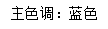 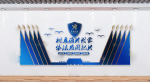 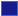 2左面文化宣传墙“关通千里 心致广大”7200*2720mm15mm+10mm+5mmPVC，5mm亚克力，覆高清画面19.584m²底墙外凸造型，15mmPVC做底座＋15mmPVC独立刻字，15mmPVC边条＋15mm底座＋10mmPVC相交凸显层次感，15mmPVC底座＋户外高精写真＋10mmPVC相交凸显层次感，部分区域用5mm亚克力提亮＋PVC艺术雕刻，覆高清画面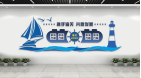 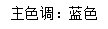 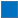 3荣誉陈列室右墙“荣誉展示墙”3870*1900mm15mm+10mm+5mmPVC，5mm亚克力，覆高清画面7.353m²15mmPVC做底座＋15mmPVC独立刻字，15mmPVC边条＋15mm底座＋10mmPVC相交凸显层次感，15mmPVC底座＋户外高精写真＋10mmPVC相交凸显层次感，部分区域用5mm亚克力提亮＋PVC艺术雕刻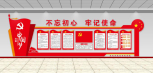 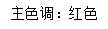 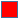 4荣誉陈列室左墙“党的光辉历程”5200*2520mm15mm+10mm+5mmPVC，5mm亚克力，覆高清画面13.104m²15mmPVC做底座＋15mmPVC独立刻字，15mmPVC边条＋15mm底座＋10mmPVC相交凸显层次感，15mmPVC底座＋户外高精写真＋10mmPVC相交凸显层次感，部分区域用5mm亚克力提亮＋PVC艺术雕刻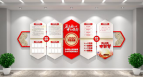 5荣誉陈列室中间墙“党的历史口号选编”4130*2520mm15mm+10mm+5mmPVC，5mm亚克力，覆高清画面10.407m²15mmPVC底座＋户外高精写真＋10mmPVC相交凸显层次感，部分区域用5mm亚克力提亮＋PVC艺术雕刻，15mmPVC做底座＋15mmPVC独立刻字，15mmPVC边条＋15mm底座＋10mmPVC相交凸显层次感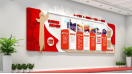 6支部活动室右侧墙①“七项制度”3200*1900mm15mm+10mm+5mmPVC，5mm亚克力，覆高清画面6.08m²15mmPVC底座＋户外高精写真＋10mmPVC相交凸显层次感，部分区域用5mm亚克力提亮＋PVC艺术雕刻，15mmPVC做底座＋15mmPVC独立刻字，15mmPVC边条＋15mm底座＋10mmPVC相交凸显层次感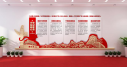 7支部活动室右侧墙②“七项制度”3200*1900mm15mm+10mm+5mmPVC，5mm亚克力，覆高清画面6.08m²15mmPVC底座＋户外高精写真＋10mmPVC相交凸显层次感，部分区域用5mm亚克力提亮＋PVC艺术雕刻，15mmPVC做底座＋15mmPVC独立刻字，15mmPVC边条＋15mm底座＋10mmPVC相交凸显层次感8支部活动室左侧墙“电视+不忘初心 牢记使命”3200*1900mm15mm+10mm+5mmPVC，5mm亚克力，覆高清画面6.08m²15mmPVC底座＋户外高精写真＋10mmPVC相交凸显层次感，部分区域用5mm亚克力提亮＋PVC艺术雕刻，15mmPVC做底座＋15mmPVC独立刻字，15mmPVC边条＋15mm底座＋10mmPVC相交凸显层次感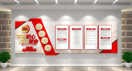 9支部活动室中间墙“党旗+入党誓词+党员权利义务”6400*2520mm15mm+10mm+5mmPVC，5mm亚克力，覆高清画面16.128m²15mmPVC底座＋户外高精写真＋10mmPVC相交凸显层次感，部分区域用5mm亚克力提亮＋PVC艺术雕刻，15mmPVC做底座＋15mmPVC独立刻字，15mmPVC边条＋15mm底座＋10mmPVC相交凸显层次感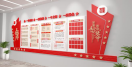 10支部活动室中立柱“全心全意为人民服务+永远跟党走”*4块600*2720 800*2720mm15+3亚克力字7.616m²15mm亚克力+3mm面板，立体凸显层次感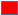 ◆二楼文化宣传墙◆二楼文化宣传墙◆二楼文化宣传墙◆二楼文化宣传墙◆二楼文化宣传墙◆二楼文化宣传墙◆二楼文化宣传墙◆二楼文化宣传墙序号项目名称规格单位材质面积施工说明参考图片（具体以实际为准）1文化宣传墙“营造氛围2面、形成合力、夯实基础、行能致远、鸿雁突击队、突发事件应急处置、支部示范品牌”*8面4950*2650mm15mm+10mm+5mmPVC，5mm亚克力，覆高清写真104.936m²5mm＋10mm厚PVC，15mm厚PVC边条，5mm厚亚克力做层效果提亮，10mm厚PVC底座裱高清写真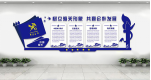 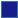 2图文挂牌*40块600*900mm设计排版，覆高清写真21.6m²◆三楼文化宣传墙◆三楼文化宣传墙◆三楼文化宣传墙◆三楼文化宣传墙◆三楼文化宣传墙◆三楼文化宣传墙◆三楼文化宣传墙1文化宣传墙“中央、总署、重庆、机场海关学习精神”11600*2400mm15mm+10mm+5mmPVC，5mm亚克力，覆高清写真27.84m²15mmPVC做底座＋15mmPVC独立刻字，15mmPVC边条＋15mm底座＋10mmPVC相交凸显层次感，15mmPVC底座＋户外高精写真＋10mmPVC相交凸显层次感，部分区域用5mm亚克力提亮＋PVC艺术雕刻，覆高清写真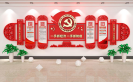 2文化宣传墙“宣传阵地、主题教育、十九届四中全会精神学习”*3面3520*2400mm15mm+10mm+5mmPVC，5mm亚克力，覆高清写真25.344m²15mmPVC做底座＋15mmPVC独立刻字，15mmPVC边条＋15mm底座＋10mmPVC相交凸显层次感，15mmPVC底座＋户外高精写真＋10mmPVC相交凸显层次感，部分区域用5mm亚克力提亮＋PVC艺术雕刻，覆高清写真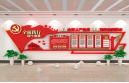 3文化宣传墙
“学习党章”4200*2400mm15mm+10mm+5mmPVC，5mm亚克力，覆高清写真10.08m²15mmPVC做底座＋15mmPVC独立刻字，15mmPVC边条＋15mm底座＋10mmPVC相交凸显层次感，15mmPVC底座＋户外高精写真＋10mmPVC相交凸显层次感，部分区域用5mm亚克力提亮＋PVC艺术雕刻，覆高清写真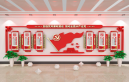 4通道右侧宣传墙“六个支部的党建品牌和特色做法”5600*2740mm15mm+10mm+5mmPVC，5mm亚克力，覆高清写真15.344m²15mmPVC做底座＋15mmPVC独立刻字，15mmPVC边条＋15mm底座＋10mmPVC相交凸显层次感，15mmPVC底座＋户外高精写真＋10mmPVC相交凸显层次感，部分区域用5mm亚克力提亮＋PVC艺术雕刻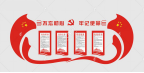 5通道左侧宣传墙“机场海关党建工作特色做法”5000*2740mm15mm+10mm+5mmPVC，5mm亚克力，覆高清写真13.7m²15mmPVC做底座＋15mmPVC独立刻字，15mmPVC边条＋15mm底座＋10mmPVC相交凸显层次感，15mmPVC底座＋户外高精写真＋10mmPVC相交凸显层次感，部分区域用5mm亚克力提亮＋PVC艺术雕刻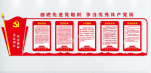 ◆广告标识牌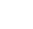 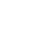 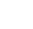 ◆广告标识牌◆广告标识牌◆广告标识牌◆广告标识牌◆广告标识牌◆广告标识牌序号项目名称规格单位数量材质参考图片（具体以实际为准）1办公室标识牌120*280mm50金面拉丝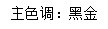 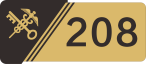 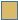 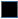 2办公室可移动标识牌350*500mm50铝合金烤漆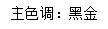 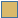 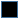 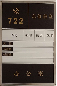 3电梯文化牌500*700块1无框亚克力海报牌4楼层导视牌600*900块3铝合金烤漆◆电子沙盘专用定制基座桌◆电子沙盘专用定制基座桌◆电子沙盘专用定制基座桌◆电子沙盘专用定制基座桌◆电子沙盘专用定制基座桌◆电子沙盘专用定制基座桌◆电子沙盘专用定制基座桌序号项目名称规格单位材质施工说明参考图片（具体以实际为准）1基座拉丝不锈钢2268*1354*75mm（厚度）10mm拉丝不锈钢10mm拉丝不锈钢下料，折边，焊接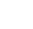 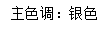 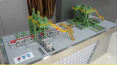 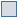 1基座造型2268*1354*75mm（厚度）10mm拉丝不锈钢异形三角定制尺寸组装1基座材料2268*1354*75mm（厚度）12木工板，2mmABS主材：12mm木工板，2mmABS2LOGO410*410mm（厚度）8mm水晶+钛金8mm水晶+钛金艺术雕刻                       （LOGO尺寸：410*410）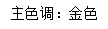 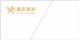 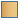 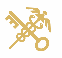 3重庆海关200*200*4mm（厚度）8mm水晶+钛金8mm水晶+钛金艺术雕刻             (单个汉字200*200)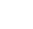 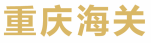 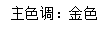 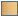 4CHONGQING CUSTOMS50*80*16mm（厚度）8mm水晶+钛金8mm水晶+钛金艺术雕刻            (单个英文字50*80)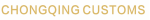 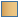 ◆一楼文化宣传墙◆一楼文化宣传墙◆一楼文化宣传墙◆一楼文化宣传墙◆一楼文化宣传墙◆一楼文化宣传墙◆一楼文化宣传墙◆一楼文化宣传墙序号项目名称规格单位材质面积施工说明参考图片（以实际设计为准）1进门正面文化宣传墙9000*2720mm15mm+10mm+5mmPVC，5mm亚克力，覆高清画面，部分钛金24.48m²底墙外凸造型，15mmPVC做底座＋15mmPVC独立刻字，15mmPVC边条＋15mm底座＋10mmPVC相交凸显层次感，15mmPVC底座＋覆高清画面＋10mmPVC相交凸显层次感，部分区域用5mm亚克力提亮＋PVC雕刻花印,部分区域钛金裱饰2左面文化宣传墙“关通千里 心致广大”7200*2720mm15mm+10mm+5mmPVC，5mm亚克力，覆高清画面19.584m²底墙外凸造型，15mmPVC做底座＋15mmPVC独立刻字，15mmPVC边条＋15mm底座＋10mmPVC相交凸显层次感，15mmPVC底座＋户外高精写真＋10mmPVC相交凸显层次感，部分区域用5mm亚克力提亮＋PVC艺术雕刻，覆高清画面3荣誉陈列室右墙“荣誉展示墙”3870*1900mm15mm+10mm+5mmPVC，5mm亚克力，覆高清画面7.353m²15mmPVC做底座＋15mmPVC独立刻字，15mmPVC边条＋15mm底座＋10mmPVC相交凸显层次感，15mmPVC底座＋户外高精写真＋10mmPVC相交凸显层次感，部分区域用5mm亚克力提亮＋PVC艺术雕刻4荣誉陈列室左墙“党的光辉历程”5200*2520mm15mm+10mm+5mmPVC，5mm亚克力，覆高清画面13.104m²15mmPVC做底座＋15mmPVC独立刻字，15mmPVC边条＋15mm底座＋10mmPVC相交凸显层次感，15mmPVC底座＋户外高精写真＋10mmPVC相交凸显层次感，部分区域用5mm亚克力提亮＋PVC艺术雕刻5荣誉陈列室中间墙“党的历史口号选编”4130*2520mm15mm+10mm+5mmPVC，5mm亚克力，覆高清画面10.407m²15mmPVC底座＋户外高精写真＋10mmPVC相交凸显层次感，部分区域用5mm亚克力提亮＋PVC艺术雕刻，15mmPVC做底座＋15mmPVC独立刻字，15mmPVC边条＋15mm底座＋10mmPVC相交凸显层次感6支部活动室右侧墙①“七项制度”3200*1900mm15mm+10mm+5mmPVC，5mm亚克力，覆高清画面6.08m²15mmPVC底座＋户外高精写真＋10mmPVC相交凸显层次感，部分区域用5mm亚克力提亮＋PVC艺术雕刻，15mmPVC做底座＋15mmPVC独立刻字，15mmPVC边条＋15mm底座＋10mmPVC相交凸显层次感7支部活动室右侧墙②“七项制度”3200*1900mm15mm+10mm+5mmPVC，5mm亚克力，覆高清画面6.08m²15mmPVC底座＋户外高精写真＋10mmPVC相交凸显层次感，部分区域用5mm亚克力提亮＋PVC艺术雕刻，15mmPVC做底座＋15mmPVC独立刻字，15mmPVC边条＋15mm底座＋10mmPVC相交凸显层次感8支部活动室左侧墙“电视+不忘初心 牢记使命”3200*1900mm15mm+10mm+5mmPVC，5mm亚克力，覆高清画面6.08m²15mmPVC底座＋户外高精写真＋10mmPVC相交凸显层次感，部分区域用5mm亚克力提亮＋PVC艺术雕刻，15mmPVC做底座＋15mmPVC独立刻字，15mmPVC边条＋15mm底座＋10mmPVC相交凸显层次感9支部活动室中间墙“党旗+入党誓词+党员权利义务”6400*2520mm15mm+10mm+5mmPVC，5mm亚克力，覆高清画面16.128m²15mmPVC底座＋户外高精写真＋10mmPVC相交凸显层次感，部分区域用5mm亚克力提亮＋PVC艺术雕刻，15mmPVC做底座＋15mmPVC独立刻字，15mmPVC边条＋15mm底座＋10mmPVC相交凸显层次感10支部活动室中立柱“全心全意为人民服务+永远跟党走”*4块600*2720 800*2720mm15+3亚克力字7.616m²15mm亚克力+3mm面板，立体凸显层次感◆二楼文化宣传墙◆二楼文化宣传墙◆二楼文化宣传墙◆二楼文化宣传墙◆二楼文化宣传墙◆二楼文化宣传墙◆二楼文化宣传墙◆二楼文化宣传墙序号项目名称规格单位材质面积施工说明参考图片（具体以实际为准）1文化宣传墙“营造氛围2面、形成合力、夯实基础、行能致远、鸿雁突击队、突发事件应急处置、支部示范品牌”*8面4950*2650mm15mm+10mm+5mmPVC，5mm亚克力，覆高清写真104.936m²5mm＋10mm厚PVC，15mm厚PVC边条，5mm厚亚克力做层效果提亮，10mm厚PVC底座裱高清写真2图文挂牌*40块600*900mm设计排版，覆高清写真21.6m²◆三楼文化宣传墙◆三楼文化宣传墙◆三楼文化宣传墙◆三楼文化宣传墙◆三楼文化宣传墙◆三楼文化宣传墙◆三楼文化宣传墙1文化宣传墙“中央、总署、重庆、机场海关学习精神”11600*2400mm15mm+10mm+5mmPVC，5mm亚克力，覆高清写真27.84m²15mmPVC做底座＋15mmPVC独立刻字，15mmPVC边条＋15mm底座＋10mmPVC相交凸显层次感，15mmPVC底座＋户外高精写真＋10mmPVC相交凸显层次感，部分区域用5mm亚克力提亮＋PVC艺术雕刻，覆高清写真2文化宣传墙“宣传阵地、主题教育、十九届四中全会精神学习”*3面3520*2400mm15mm+10mm+5mmPVC，5mm亚克力，覆高清写真25.344m²15mmPVC做底座＋15mmPVC独立刻字，15mmPVC边条＋15mm底座＋10mmPVC相交凸显层次感，15mmPVC底座＋户外高精写真＋10mmPVC相交凸显层次感，部分区域用5mm亚克力提亮＋PVC艺术雕刻，覆高清写真3文化宣传墙
“学习党章”4200*2400mm15mm+10mm+5mmPVC，5mm亚克力，覆高清写真10.08m²15mmPVC做底座＋15mmPVC独立刻字，15mmPVC边条＋15mm底座＋10mmPVC相交凸显层次感，15mmPVC底座＋户外高精写真＋10mmPVC相交凸显层次感，部分区域用5mm亚克力提亮＋PVC艺术雕刻，覆高清写真4通道右侧宣传墙“六个支部的党建品牌和特色做法”5600*2740mm15mm+10mm+5mmPVC，5mm亚克力，覆高清写真15.344m²15mmPVC做底座＋15mmPVC独立刻字，15mmPVC边条＋15mm底座＋10mmPVC相交凸显层次感，15mmPVC底座＋户外高精写真＋10mmPVC相交凸显层次感，部分区域用5mm亚克力提亮＋PVC艺术雕刻5通道左侧宣传墙“机场海关党建工作特色做法”5000*2740mm15mm+10mm+5mmPVC，5mm亚克力，覆高清写真13.7m²15mmPVC做底座＋15mmPVC独立刻字，15mmPVC边条＋15mm底座＋10mmPVC相交凸显层次感，15mmPVC底座＋户外高精写真＋10mmPVC相交凸显层次感，部分区域用5mm亚克力提亮＋PVC艺术雕刻◆广告标识牌◆广告标识牌◆广告标识牌◆广告标识牌◆广告标识牌◆广告标识牌◆广告标识牌序号项目名称规格单位数量材质参考图片（具体以实际为准）1办公室标识牌120*280mm50金面拉丝2办公室可移动标识牌350*500mm50铝合金烤漆3电梯文化牌500*700块1无框亚克力海报牌4楼层导视牌600*900块3铝合金烤漆◆电子沙盘专用定制基座桌◆电子沙盘专用定制基座桌◆电子沙盘专用定制基座桌◆电子沙盘专用定制基座桌◆电子沙盘专用定制基座桌◆电子沙盘专用定制基座桌◆电子沙盘专用定制基座桌序号项目名称规格单位材质施工说明参考图片（具体以实际为准）1基座拉丝不锈钢2268*1354*75mm（厚度）10mm拉丝不锈钢10mm拉丝不锈钢下料，折边，焊接1基座造型2268*1354*75mm（厚度）10mm拉丝不锈钢异形三角定制尺寸组装1基座材料2268*1354*75mm（厚度）12木工板，2mmABS主材：12mm木工板，2mmABS2LOGO410*410mm（厚度）8mm水晶+钛金8mm水晶+钛金艺术雕刻                       （LOGO尺寸：410*410）3重庆海关200*200*4mm（厚度）8mm水晶+钛金8mm水晶+钛金艺术雕刻             (单个汉字200*200)4CHONGQING CUSTOMS50*80*16mm（厚度）8mm水晶+钛金8mm水晶+钛金艺术雕刻            (单个英文字50*80)